$219,000.00HEIL-KESSLER1009 10TH AVE WEST, MOBRIDGEMOBRIDGE ACADEMY LOT 2 BLOCK 5RECORD #4691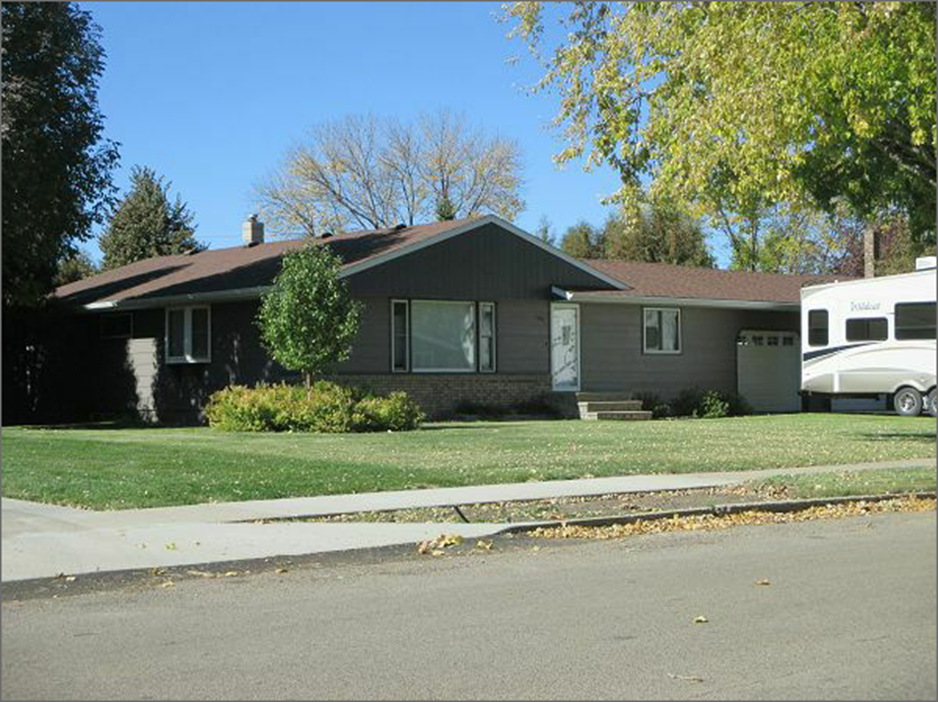 LOT SIZE 100’ X 150’                                                        GROUND FLOOR 1456 SQ FTSINGLE FAMILY 1 STORY                                             3 BEDROOMS GROUND FLOOR	AVERAGE QUALITY & CONDITION                              3 BATHS 1 SINGLE FIXTUREYEAR BUILT 1962                                                            BASEMENT 1288 SQ FTSPRINKLER SYSTEM                                                       1200 SQ FT FINISHED LIVING2003; FINISHED BASEMENT                                          1 BEDROOM IN BASEMENT2009; INTERIOR REMODEL, 2008 ROOF REPLACED    2014; ROOF GOOD, 3 EGRESS WINDOWS                    NATURAL GAS, CENTRAL AIRSOLD ON 8/10/17 FOR $219,000                               ATTACHED GARAGE 672 SQ FTASSESSED IN 2017 AT $162,020                                WOOD DECK 37 SQ FTSOLD IN 1994 FOR $75,000                                         OPEN SLAB PORCH 130 SQ FTASSESSED IN 2012 AT $101,390                                RECORD #4691